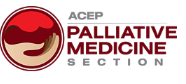 Palliative Medicine Section Meeting MinutesMonday, October 26th 2-4PM CTZoom-Virtual Meeting Attendance:  Section Chair- Dr. David Wang, Dr. Christopher Swyers, Dr. Allison Haddock, Dr. Anna Bereziewicz, Dr. Arvind Venkat, Dr. Ashley Anderson, Dr. Audrey Tan, Dr. Carter Neugarten, Dr. Daniel Khodabakhsh, Dr. Rebecca Goett, Dr. Danielle Antonuk, Dr. Erin Zimny, Dr. Debora Karoline De Souza Johnson, Dr. Emerson Franke, Dr. Emily Aaronson, Dr. Eric Isaacs, Dr. Guilhereme Zaffari, Dr. Jessica Fleischer-Black, Dr. John Henson, Dr. Joseph Calabro, Dr. Kate Aberger, Dr. Karen Jubanyik, Dr. Kayla Luhrs, Dr. Kei Ouchi, Dr. Laura Melville, Dr. Leah Bright, Dr. Lillian Emlet, Dr. Lisa Hollensteiner, Dr. Luis Enberg, Dr. Maria Augusta Taímo, Dr.Maria Capati, Dr. Maria Sturchler, Dr. Masha Rosenthal, Dr. Matthew Griffin, Dr. Michelle Thomas, Dr. Milana Zaurova, Dr. Monique Schaulis, Dr. Naomi George, Dr. Nichole Phillips, Dr. Rita Manfredi, Dr. Shuolun Ruan, Dr. True McMahan, Dr. Randall Levin, Dr. Rebecca Goett, Dr.Ryan Basquez. Dr. Sarah Johnson, Dr. Tony Loffredo, Dr. Torrey Goodman (48 attendees) 2:00 PM-2:09PM – Dr. Wang-Welcome and introductions, approval of ACEP 2019 minutes2:09PM- 2:15PM- Dr. Allison Haddock, Board Liaison- addressed the section regarding growth in membership overall as well as in members enrolled in sections. Dr. Haddock provided COVID 19 updates. 2:15PM-2:18 PM- Dr. David Wang explained the new structure of the section with three subcommittees, Research, Program Development and Partnerships, and Clinical Skills and Education. 2:18PM-2:25PM- Dr. Rebecca Goett provided an update on the Section Grant project. The education outline and first module has been completed. The next step is to send the materials to the EMS community for feedback. After feedback is given, the Section Grant project group will reach out to the larger Section for assistance on building the subsequent modules. Ohio State has agreed to host the modules. 2:25PM-2:30PM-Dr. Kei Ouchi provided an update on the SAEM/ACEP Palliative database collaboration. He explained the database is to be used identifying research projects and who are working on them. Dr. Ouchi called for experts who are willing to add their information to the database with a link to their research. Dr. Ouchi will be sending a google form to complete for those interested. Dr. Emily Aaronson, representing SAEM, clarified the idea is to use the database for areas of interest, and hopes that this database can be used for speakers who are looking for opportunities to present. 2:30-2:37PM-Dr. Wang called for interest in serving as Chair Elect. There was no interest from the audience. Dr. Goett accepted the Chair Elect position. She was unopposed, an election is not necessary. 2:37-3:00PM- Dr. Wang allowed time for a moderated open mic to discuss COVID 19. Dr. Jubanyik, Dr. Fleischer-Black, Dr. Aaronson, and Dr.Venkat shared their thoughts. 3:00PM-4:00PM- The group broke into subcommittee break out sessions for small discussions. Round 1:Clinical Skills and Education:Program Development and Partnerships:Research: Round 2: Clinical Skills and Education:Program Development and Partnerships:Research: 